Plant ADAPTATION NOTES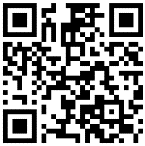 Tropisms	https://prezi.com/jo1nnixyvsxi/plant-adaptations/ PhototropismA plant’s ________________________________________________________________________Why is it beneficial?Plants need _______________________________________________________________Light provides the energy needed to convert ____________________________________ into ______________________ThigmotropismA plant’s ________________________________________________________________________Why is it beneficial?Some plants do not have very strong stems. As they grow upwards, they must have ___________________________________________________________________Gravitropism					(also called 						)A plant’s ________________________________________________________________________Why is it beneficial?Seeds don’t always land “right side up” in the soil; _______________________________ ________________________________________________________________________Plants that are _____________________ can start growing upward againPositive & Negative TropismsPositive tropisms result in _________________________________________________________Example: In positive phototropism, a plant grows toward the lightNegative tropisms result in ________________________________________________________Example: In negative gravitropism, a plants stem grows against the pull of gravity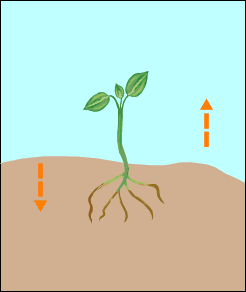 You can see positive and negative tropisms in different parts of the same plantRoots show __________________________________________Shoots show _________________________________________Other AdaptationsFlowersAttract __________________________ using color, scent, and nectar so that the ____________________________________________________Why does it make sense for the moon flower to be white? ______________________________ ______________________________________________________________________________What kind of pollinator does the moonflower attract? __________________________________SeedsSome seeds have ________________________________ to allow them to be ________________________________ over great distancesSome seeds are contained within a ______________________ so that they will be ______________________________________________________________________________DormancyPlants ___________________________ by not growing in ________________________________. Deciduous trees ______________________________________ in the fall. Many plants produce ________________________________ that do not start to grow until ______________________ are right. Nastic MovementsSome of the most dramatic plant movements are nastic movements, which differ from tropisms because they are ________________________ and can _________________________________. Since they aren’t a type of growth, they don’t have to happen ____________________________ _________________________________________.Examples of Nastic Movements:____________________________________________________________________________________